           Week of June 5th – June 9th     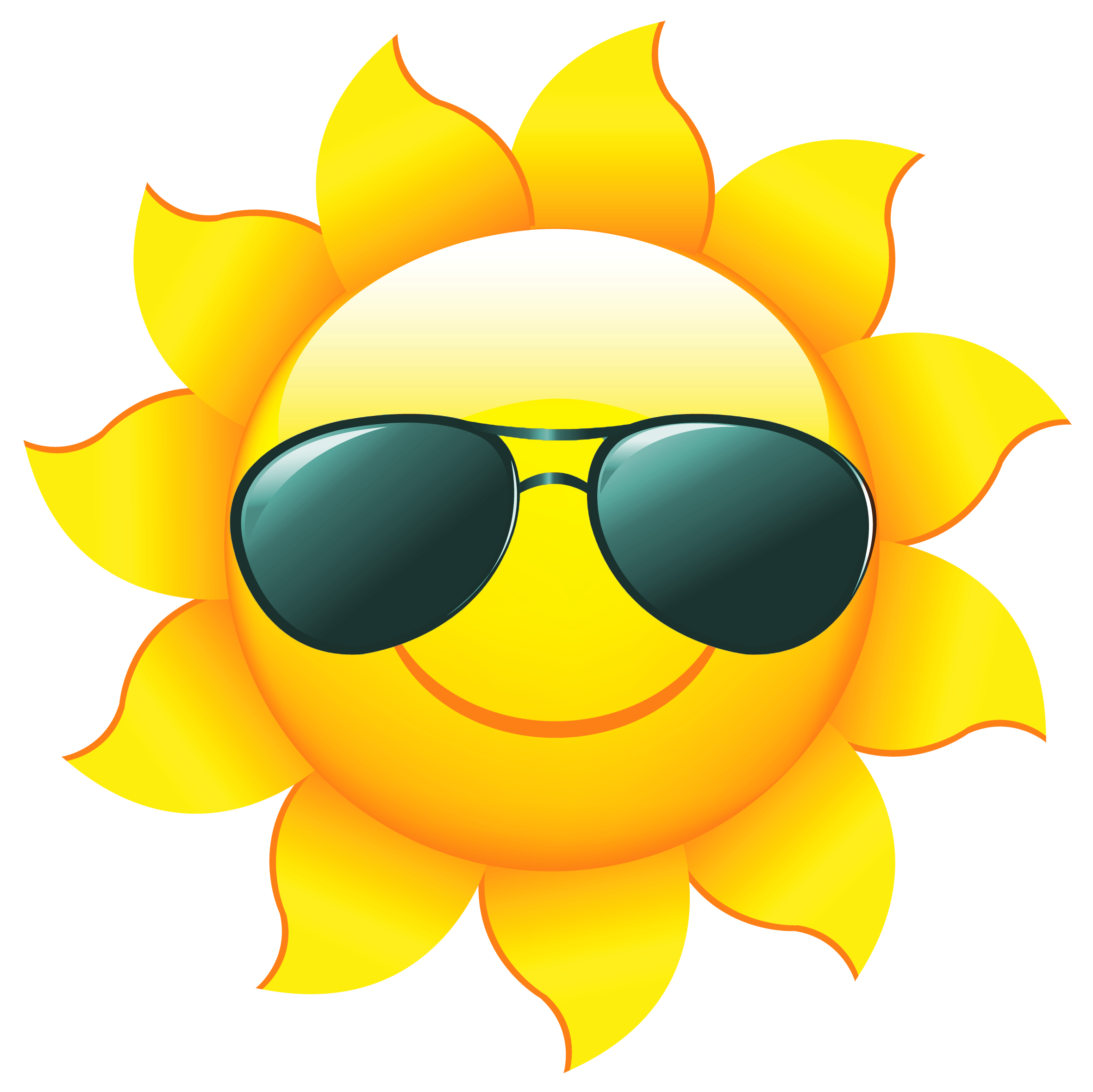 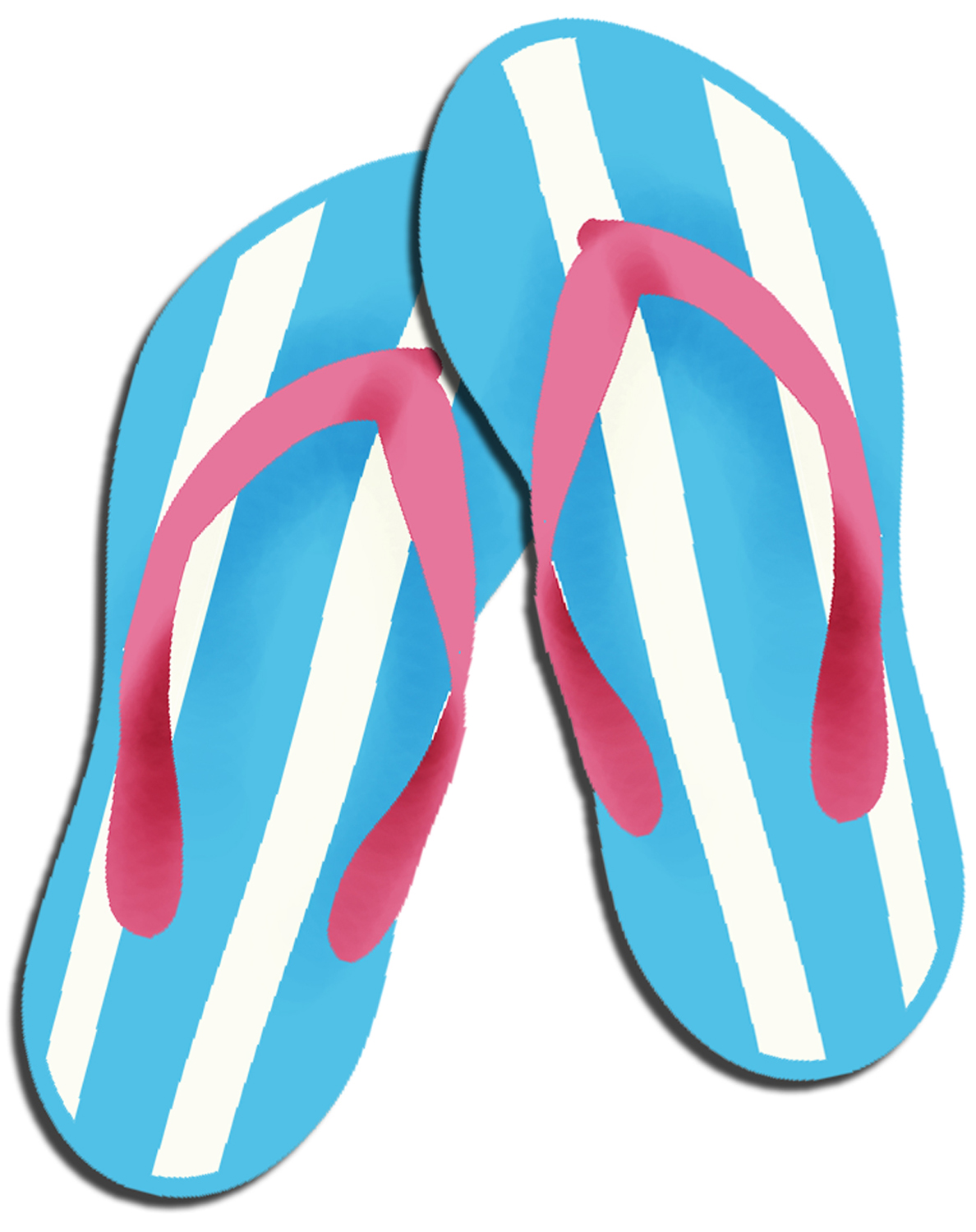 HOMEWORK SCHEDULETHIS WEEK AT SCHOOL…LITERACY This week we will be comparing and contrasting characters in 2 different books, as well as working on summarizing with the template “Someone… Wanted… But… So… as a format for what to retell from the story.  In grammar, we will be distinguishing singular and plural nouns.  MATH: We will finish up our final unit “Time, Shapes, and Fractions as Equal Parts of Shapes.”  This week we are focusing on telling time to 5 minutes and relating a.m. and p.m. to the correct time of day.  We will be taking our unit test on Thursday and Friday.SPECIAL EVENTS: Tuesday: Rocket launch at 10:45 in the field in front of the school.  This is always one of the highlights of 2nd grade and everyone is welcome.  Fingers crossed for good launch conditions.  Wednesday: iWalk iBike iBus to school day.                      Wyoming Stargazing will do a presentation about the upcoming solar eclipse.  Students will be receiving a pair of eclipse-viewing glasses.Friday: Field Trip to Evans Construction to learn about erosion and earth changes in Teton valley.       Semana del  5 junio – 9 junio      HORARIO DE TAREASESTA SEMANA EN LA ESCUELA ...LECTURA: Esta semana estaremos comparando y contrastando personajes en 2 libros diferentes, así como trabajaremos en resumir con la plantilla "Alguien ... Queríamos ... Pero ... Así que ... como un formato para qué relatar de la historia. En la gramática, estaremos distinguiendo sustantivos singulares y plurales.MATEMÁTICAS: Terminaremos nuestra unidad final "Tiempo, formas y fracciones como partes iguales de formas". Esta semana nos centraremos en contar el tiempo a 5 minutos y relacionar las horas y las horas con la hora correcta del día. Vamos a tomar nuestra prueba de unidad el jueves y el viernes.EVENTOS ESPECIALESMartes: lanzamiento de cohetes a las 10:45 en el campo frente a la escuela. Este es siempre uno de los puntos destacados de 2 º grado y todo el mundo es bienvenido. Los dedos cruzaron por buenas condiciones de lanzamiento.Miércoles: iWalk iBike iBus al día escolar.                             Wyoming Stargazing hará una presentación sobre el próximo eclipse solar. Los estudiantes recibirán un par de gafas de eclipse.Viernes: Excursión a Evans Construction para aprender sobre la erosión y cambios en la tierra en el valle de Teton.Monday 6/5Tuesday 6/6Wednesday 6/7Thursday 6/8Friday 6/9Homework:20 minutes of readingDon’t forget to have an adult sign your reading calendar every night.Homework:20 minutes of readingDon’t forget to have an adult sign your reading calendar every night.Homework:20 minutes of readingDon’t forget to have an adult sign your reading calendar every night.Homework:20 minutes of reading. Spelling Test TomorrowDon’t forget to have an adult sign your reading calendar every night.*Please read for twenty minutes at some time during the weekend, as well as MONDAY, so you can make your June reading goal*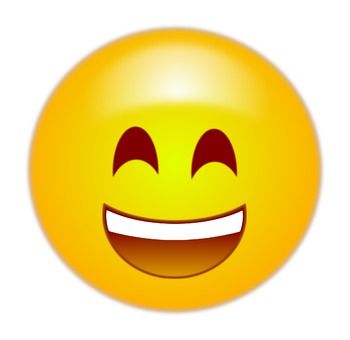 lunes 6/5martes 6/6miércoles 6/7jueves 6/8viernes 6/9Deberes:20 minutos de lectura.No te olvide de traer su hoja de lectura y mañana carpeta de tareas!Deberes:20 minutos de lecturaNo te olvides de tener un adulto firmar el boleto de lectura cada noche.Deberes:20 minutos de lectura. No te olvides de tener un adulto firmar el boleto de lectura cada noche.Deberes:20 minutos de lectura.Prueba de ortografía mañanaNo te olvide de traer su hoja de lectura y mañana carpeta de tareas!*Por favor, lea por veinte minutos en algún momento durante el fin de semana, así como LUNES, para que pueda hacer su objetivo de lectura de junio*